MondayTuesdayWednesdayThursdayFriday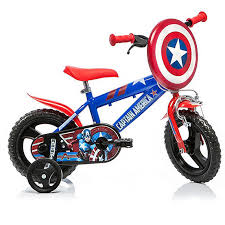 2.  Let’s ride our bikes for World Bike Day.5.  Sausage Roll Day.  Let’s create sausage / veggie rolls. 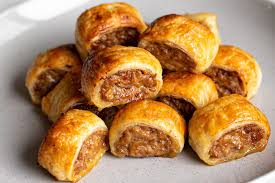 7.  Let’s create fish picture collages. 8.  Ocean Day.  Let’s create a sea world tray.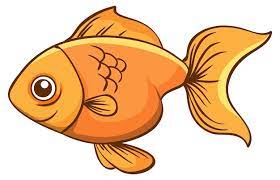 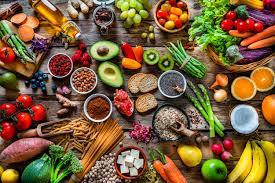 13.  In aid of Healthy Eating Week let’s make food plates. 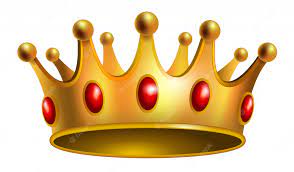 15.  Let’s make cards for the Kings birthday. 16.  Let’s make our daddies some lovely treats. 19.  Let’s learn about animals and habitats for World Giraffe Day.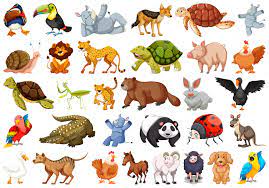 21.  Music Day.  Let’s sing and play instruments. 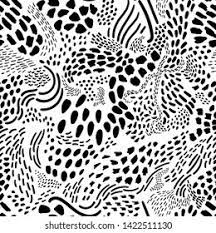 23.  Let’s make marks in various ways for Writing Day. 26.  Let’s make marks using cars. 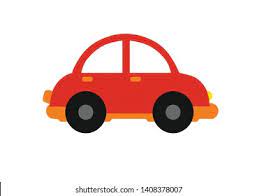 28.  Happy Eid.  Let’s create colourful collages. 29.  Let’s taste some Indian foods. 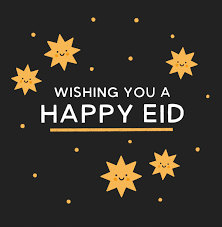 